NORTH DAKOTA RENTAL APPLICATION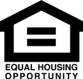 RENTAL/RESIDENCE HISTORYEMPLOYMENT HISTORYCREDIT HISTORYVEHICLES (Include vehicles belonging to other proposed occupants also)REFERENCES & EMERGENCY CONTACTSGENERAL INFORMATION 		Agreement & Authorization Signature	 The statements I have made are true and correct. I hereby authorize a credit and/or criminal check to be made, verification of information I provided and communication with any and all names listed on this application. I understand that any discrepancy or lack of information may result in the rejection of this application. I understand that this is an application for an apartment and does not constitute a rental or lease agreement in whole or part. I further understand that there is a non-refundable fee to cover the cost of processing my application and I am not entitled to a refund even if I don’t get the apartment.Signature: 		Date:  	First NameMiddleLastBirth DateBirth DateSocial Security #Social Security #Social Security #Social Security #Driver’s License #Any Other Names You’ve Used In The PastAny Other Names You’ve Used In The PastAny Other Names You’ve Used In The PastAny Other Names You’ve Used In The PastHome PhoneHome PhoneHome PhoneHome PhoneCell PhoneCell PhoneAll Other Proposed OccupantsAll Other Proposed OccupantsAll Other Proposed OccupantsAll Other Proposed OccupantsAll Other Proposed OccupantsAll Other Proposed OccupantsBirth DateRelationship To ApplicantRelationship To ApplicantRelationship To ApplicantCurrent ResidencePrevious ResidencePrior ResidenceStreet AddressCityState & ZipLast Rent Amount PaidOwner/Manager and Phone NumberOwner/Manager and Phone NumberReason for leavingIs/Was rent paid in full?Did you give notice?Were you asked to move?Name(s) in which yourutilities are now billed:From/ToFrom/ToFrom/ToDates of ResidencyCurrent EmploymentPrevious EmploymentPrior EmploymentEmployed ByAddressEmployer’s PhoneOccupationName of SupervisorMonthly Gross PayFrom/ToFrom/ToFrom/ToDates of EmploymentBank/Institution NameBalance On Deposit or Balance OwedSavings AccountChecking AccountCredit CardAuto LoanMakeModelColorYearLicense PlateDoctorLawyerNearest Relative Living ElsewhereNameStreet AddressCityState & ZipPhone NumberBy signing the application you grant us permission to communicate with all the contacts listed in this section in the event we can’t locate you. Furthermore, if you abandon the apartment for any reason then you grant us permission to allow your relative listed above to remove all contents of the dwelling on your behalf.By signing the application you grant us permission to communicate with all the contacts listed in this section in the event we can’t locate you. Furthermore, if you abandon the apartment for any reason then you grant us permission to allow your relative listed above to remove all contents of the dwelling on your behalf.By signing the application you grant us permission to communicate with all the contacts listed in this section in the event we can’t locate you. Furthermore, if you abandon the apartment for any reason then you grant us permission to allow your relative listed above to remove all contents of the dwelling on your behalf.By signing the application you grant us permission to communicate with all the contacts listed in this section in the event we can’t locate you. Furthermore, if you abandon the apartment for any reason then you grant us permission to allow your relative listed above to remove all contents of the dwelling on your behalf.Have you ever been served a late rent notice?Do any of the people who would be living in the apartment smoke?Do any of the people who would be living in the apartment smoke?Do any of the people who would be living in the apartment smoke?How long do you think you would be renting from us?How long do you think you would be renting from us?Have you ever filed for bankruptcy? If so, when?Have you ever filed for bankruptcy? If so, when?When would you be able to move in?When would you be able to move in?When would you be able to move in?Have you ever been convicted of a felony?Have you ever been served an eviction notice? If so, when?Have you ever been served an eviction notice? If so, when?Have you ever been served an eviction notice? If so, when?How many pets do you have (list Type, Breed, approx Weight & Age)?How many pets do you have (list Type, Breed, approx Weight & Age)?How many pets do you have (list Type, Breed, approx Weight & Age)?Have you had any reoccurring problems with your current apartment or landlord? If yes, please explain:Have you had any reoccurring problems with your current apartment or landlord? If yes, please explain:Have you had any reoccurring problems with your current apartment or landlord? If yes, please explain:Have you had any reoccurring problems with your current apartment or landlord? If yes, please explain:Have you had any reoccurring problems with your current apartment or landlord? If yes, please explain:Have you had any reoccurring problems with your current apartment or landlord? If yes, please explain:Why are you moving from your current address?Why are you moving from your current address?Why are you moving from your current address?Why are you moving from your current address?Why are you moving from your current address?Why are you moving from your current address?List any verifiable sources and amounts of income you wish to have considered (optional):List any verifiable sources and amounts of income you wish to have considered (optional):List any verifiable sources and amounts of income you wish to have considered (optional):List any verifiable sources and amounts of income you wish to have considered (optional):List any verifiable sources and amounts of income you wish to have considered (optional):List any verifiable sources and amounts of income you wish to have considered (optional):If you were to run into financial difficulty in the future and couldn’t come up with the money to pay the rent, do you know someone that would loan you the money? If so, provide the person’s name, address, & phone # so that we can use them as a reference for you.If you were to run into financial difficulty in the future and couldn’t come up with the money to pay the rent, do you know someone that would loan you the money? If so, provide the person’s name, address, & phone # so that we can use them as a reference for you.If you were to run into financial difficulty in the future and couldn’t come up with the money to pay the rent, do you know someone that would loan you the money? If so, provide the person’s name, address, & phone # so that we can use them as a reference for you.If you were to run into financial difficulty in the future and couldn’t come up with the money to pay the rent, do you know someone that would loan you the money? If so, provide the person’s name, address, & phone # so that we can use them as a reference for you.If you were to run into financial difficulty in the future and couldn’t come up with the money to pay the rent, do you know someone that would loan you the money? If so, provide the person’s name, address, & phone # so that we can use them as a reference for you.If you were to run into financial difficulty in the future and couldn’t come up with the money to pay the rent, do you know someone that would loan you the money? If so, provide the person’s name, address, & phone # so that we can use them as a reference for you.Have you been a party to a lawsuit in the past? If yes, please explain why:Have you been a party to a lawsuit in the past? If yes, please explain why:Have you been a party to a lawsuit in the past? If yes, please explain why:Have you been a party to a lawsuit in the past? If yes, please explain why:Have you been a party to a lawsuit in the past? If yes, please explain why:Have you been a party to a lawsuit in the past? If yes, please explain why:We may run a credit check and a criminal background check. Is there anything negative we will find that you want to comment on?We may run a credit check and a criminal background check. Is there anything negative we will find that you want to comment on?We may run a credit check and a criminal background check. Is there anything negative we will find that you want to comment on?We may run a credit check and a criminal background check. Is there anything negative we will find that you want to comment on?We may run a credit check and a criminal background check. Is there anything negative we will find that you want to comment on?We may run a credit check and a criminal background check. Is there anything negative we will find that you want to comment on?How did you hear about this apartment?How did you hear about this apartment?How did you hear about this apartment?Do you have an e-mail address we can reach you at?Do you have an e-mail address we can reach you at?Do you have an e-mail address we can reach you at?Do you know of anybody else looking for an apartment? Please provide their name and number. If you refer a friend and you each end up renting separate apartments from us then we will pay you a referral reward.Do you know of anybody else looking for an apartment? Please provide their name and number. If you refer a friend and you each end up renting separate apartments from us then we will pay you a referral reward.Do you know of anybody else looking for an apartment? Please provide their name and number. If you refer a friend and you each end up renting separate apartments from us then we will pay you a referral reward.Do you know of anybody else looking for an apartment? Please provide their name and number. If you refer a friend and you each end up renting separate apartments from us then we will pay you a referral reward.Do you know of anybody else looking for an apartment? Please provide their name and number. If you refer a friend and you each end up renting separate apartments from us then we will pay you a referral reward.Do you know of anybody else looking for an apartment? Please provide their name and number. If you refer a friend and you each end up renting separate apartments from us then we will pay you a referral reward.